PEMERINTAH KABUPATEN KOTAWARINGIN BARAT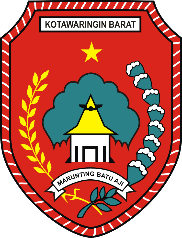 	DINAS PENANAMAN MODAL DAN PELAYANAN TERPADU SATU PINTUJl. Sutan Syahrir No. 2 B Pangkalan Bun - Kalimantan Tengah 74112Telpon (0532) 28064, Fax (0532)23057, WA. 081352037700Website : dpmptsp.kotawaringinbaratkab.go.id, Email. Dpmptsp_kobar@gmail.comFORMULIRPERMOHONAN SERTIFIKAT PRODUKSI PANGAN INDUSTRI RUMAH TANGGA (SPP-IRT)1.	Nama jenis pangan	: 	.......................................................................................2.	Nama dagang (jika ada)	: 	.......................................................................................3.	Jenis kemasan	: 	.......................................................................................a. Kemasan Primer ........................................................b. Kemasan Sekunder ...................................................4.	Berat bersih/isi bersih	: 	.......................................................................................(g/mg/kg atau l/ml/kl)5.	Bahan baku dan baha lainnya	: 	.......................................................................................6.	Proses Produksi	: 	.......................................................................................Informasi tentang masa simpan(kedaluwarsa)	: 	.......................................................................................8.	Informasi tentang kode produksi 	:	.......................................................................................9.	Nama, alamat, kode pos	: 	.......................................................................................dan nomor telepon IRTP	:	.......................................................................................10.	Nama pemilik	: 	.......................................................................................11. Nama penanggungjawab	: 	.......................................................................................Pangklan Bun, .................................Pemilik/Penanggungjawab( .............................................................)